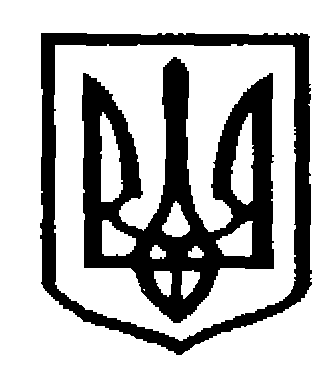 У К Р А Ї Н АЧернівецька міська радаУ П Р А В Л I Н Н Я   О С В I Т Ивул. Героїв Майдану, 176, м. Чернівці, 58029 тел./факс (0372) 53-30-87,  E-mail: osvitacv@gmail.com  Код ЄДРПОУ №02147345Про проходження навчання  з питань пожежної безпеки                                                                                     (лист-нагадування)                                                                                    Відповідно до статті 40 Кодексу цивільного захисту України, Порядку здійснення навчання населення діям у надзвичайних ситуаціях, затвердженого постановою Кабінету Міністрів України від 26.06.2013 № 44, на виконання протоколу доручень, наданих головою обласної державної адміністрації за результатами апаратної наради від 18.06.2018 № 17-ф/н, доручення облдержадміністрації від 23.06.2018 № 63-ф, та з метою забезпечення належного рівня пожежної безпеки у закладах освіти  Чернівецької міської радиУправління освіти Чернівецької міської ради зобов’язує керівників навчальних закладів ЗНЗ, ПНЗ, ДНЗ Чернівецької міської ради:	1. Направити  до 01 жовтня 2018 року до Навчально-методичного центру цивільного захисту та безпеки життєдіяльності Чернівецької області для проходження спеціального навчання з питань пожежної безпеки посадових осіб, до обов’язків яких належить забезпечення та виконання заходів пожежної безпеки у закладах освіти області. 	2. Надати до управління освіти звіт про  проходження навчання з питань пожежної безпеки посадовими особами, до обов’язків яких належить забезпечення  та виконання заходів пожежної безпеки у закладах освіти до 15 вересня 2018 року на ел. адресу kolodriv503@gmail.com. з  поміткою «Проходження навчання з ПБ» за формою, що додається.	Вчасно не надана інформація буде узагальнена як «Не пройшли навчання»Додатково інформуємо, що навчання проходить  керівник закладу освіти та особа відповідальна за пожежну безпеку (не менше 2 особи на заклад освіти).	Вартість навчання станом на 02.07.2018 становить:	- для керівників за 16 годинною програмою-280,00 гривень;	- для відповідальних осіб за 24 годинною програмою - 410,00 гривень. Навчання проводитимуться у навчально-методичному  центрі цивільного захисту та безпеки життєдіяльності Чернівецької області за адресою вул. Кордуби 9, м. Чернівці.	Додаток: на 1 арк.Заступник начальника управління освітиЧернівецької міської ради                                                         О.Л.КузьмінаКолодрівський В.В., 53-41-14Додаток до листа                                   Звітпро  проходження навчання з питань пожежної безпеки станом на 01.10.2018Управління, відділ, об’єднана територіальна громада, заклад освіти Керівник  ____________________  підпис ____________ дата _____________Прим. Показники гр. 3 є сумою відповідних показників у  гр. 4-6.12.09.2018 р. №01-34/1951Керівникам закладів освіти№ з/пПосада відповідального за пожежну безпекуКількість закладів освітиПроходження навчання (дата)Проходження навчання (дата)Проходження навчання (дата)Проходження навчання (дата)Примітки№ з/пПосада відповідального за пожежну безпекуКількість закладів освіти2015201620172018Примітки1234567Зразок: (підвідомчі заклади)Директор110.11.2016Завгосп122.05.2018